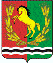 СОВЕТ ДЕПУТАТОВМУНИЦИПАЛЬНОГО ОБРАЗОВАНИЯ КИСЛИНСКИЙ СЕЛЬСОВЕТАСЕКЕЕВСКОГО РАЙОНА ОРЕНБУРГСКОЙ  ОБЛАСТИЧЕТВЁРТОГО СОЗЫВАР Е Ш Е Н И Е                                 18.04.2023                                                                                                 № 88                                                                                   О выплате премии главе администрации Кислинского  сельсовета  Абрамову В.Л.1. На основании Положения о порядке оплаты труда лиц, замещающих муниципальные должности и должности муниципальной службы муниципального образования Кислинский сельсовет  Асекеевского района Оренбургской области, утвержденного решением Совета депутатов Кислинского сельсовета от 29.12.2021 года №50, за выполнение  особо важных и сложных заданий поощрить главу администрации  Кислинского сельсовета  Абрамова В.Л.,  премией в размере оклада с учётом уральского коэффициента. 2. Контроль за исполнением данного решения возложить на постоянную комиссию по бюджетной, налоговой и финансовой политике.3. Настоящее решение вступает в силу со дня подписания, подлежит официальному опубликованию путём размещения на официальном сайте администрации муниципального образования Кислинский  сельсовет Асекеевского района Оренбургской области. Председатель Совета депутатов                                                                        Галиулина Р.Х.Разослано: бухгалтерии.